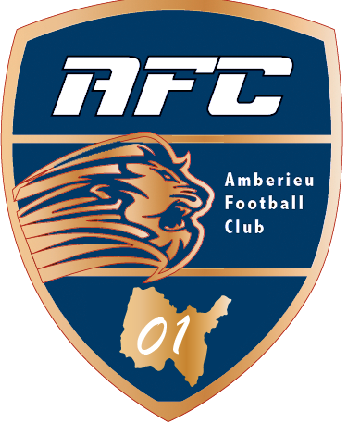 TOURNOI EN SALLE U13DIMANCHE 15 JANVIER 2017Deuxième phaseMATCHS DE CLASSEMENT½ FINALEFINALEHEUREEQUIPEEQUIPERESULTATS13h00A1AMBERIEU FC 2A2ST DENIS EN BUGEY 213h08A3CS LAGNIEUA4CERTINES TOSSIAT13h16B1MEXIMIEUX 1B2ST MARTIN DU MONT 213h24B3FC 2 FONTAINES 2B4CS VIRIAT13h32C1ST DENIS EN BUGEY 1C2JUJURIEUX13h40C3FC 2 FONTAINES 1C4JS BRESSE DOMBES13h48D1AMBERIEU FC 1D2ST MARTIN DU MONT 113h56D3CS BELLEYD4MEXIMIEUX 214h04A1AMBERIEU FC 2A3CS LAGNIEU14h12A2ST DENIS EN BUGEY 2A4CERTINES TOSSIAT14h20B1MEXIMIEUX 1B3FC 2 FONTAINES 214h28B2ST MARTIN DU MONT 2B4CS VIRIAT14h36C1ST DENIS EN BUGEY 1C3FC 2 FONTAINES 114h44C2JUJURIEUXC4JS BRESSE DOMBES14h52D1AMBERIEU FC 1D3CS BELLEY15h00D2ST MARTIN DU MONT 1D4MEXIMIEUX 215h08A1AMBERIEU FC 2A4CERTINES TOSSIAT15h16A2ST DENIS EN BUGEY 2A3CS LAGNIEU15h24B1MEXIMIEUX 1B4CS VIRIAT15h32B2ST MARTIN DU MONT 2B3FC 2 FONTAINES 215h40C1ST DENIS EN BUGEY 1C4JS BRESSE DOMBES15h48C2JUJURIEUXC3FC 2 FONTAINES 115h56D1AMBERIEU FC 1D4MEXIMIEUX 216h04D2ST MARTIN DU MONT 1D3CS BELLEY16h154ème A4ème B16h234ème C4ème D16h313ème A3ème B16h393ème C3ème D¼ DE  FINALE16h471er P. A2è P. D16h551er P. B2è P. C17h031er P. C2è P. B17h111er P. D2è P. A17h30Vainqueur1er 1/4Vainqueur3ème 1/417h38Vainqueur2ème 1/4Vainqueur4ème 1/417h50